Percorso di orientamento-potenziamento“BIOLOGIA CON CURVATURA BIOMEDICA” REGOLAMENTOIl seguente Regolamento è stato deliberato dal Comitato Tecnico Scientifico della scuola capofila di rete; se ne rimanda la condivisione da parte di ogni istituzione scolastica coinvolta nel percorso.In ciascuna istituzione scolastica individuata dal MI per l’attuazione del percorso di potenziamento-orientamento “Biologia con curvatura biomedica” viene costituito un Comitato Tecnico-Scientifico composto dalle seguenti figure: il Dirigente scolastico, il Presidente dell’Ordine provinciale dei Medici di riferimento, il referente per la componente docente (individuato dal Dirigente scolastico) e il referente per la componente medica (individuato dal Presidente dell’Ordine provinciale dei Medici).I due referenti, docente e medico, oltre a coordinare le attività del percorso, dovranno aggiornare la piattaforma web per le rispettive parti di competenza.Il percorso ha durata triennale e l’iscrizione alla classe successiva potrà essere effettuata solo dagli alunni che abbiano già frequentato l’anno o gli anni precedenti.  Le attività didattiche si svolgono in presenza o a distanza, previo accordo con gli ordini provinciali dei medici di riferimento, secondo la calendarizzazione prevista dalla scuola-capofila per un monte ore annuale di 40 ore di cui 20 ore affidate ai docenti interni di Biologia e 20 ore a cura degli esperti medici esterni, selezionati dall’Ordine dei Medici.Le attività di laboratorio, per un totale di 10 ore annuali, presso la sede dell’Ordine provinciale dei Medici e presso strutture sanitarie e/o reparti ospedalieri, possono essere effettuate, in presenza o a distanza, in orario antimeridiano e/o pomeridiano.La valutazione degli alunni partecipanti è basata sui risultati delle prove di verifica: due test per il primo quadrimestre, due test per il secondo quadrimestre. Nel caso di diversa ripartizione dell’anno scolastico, gli alunni potranno essere valutati con un test nel trimestre e con tre test nel pentamestre.Il materiale didattico, distinto per annualità, è disponibile sull’apposita piattaforma web alla quale sia i docenti che gli studenti possono accedere utilizzando le credenziali fornite dalla scuola capofila.È vietata la divulgazione pubblica del materiale didattico e dei testi delle prove di verifica al di fuori di quanto è contemplato dal percorso.È vietato fornire le credenziali di accesso alla piattaforma a personale non abilitato e quindi non inserito nel percorso.Ciascuna istituzione scolastica dovrà attenersi alla tempistica di attuazione del percorso secondo quanto indicato nel calendario delle attività inviato ai licei della rete e presente sulla piattaforma web della scuola-capofila.Le quattro prove di verifica per ciascuna annualità si svolgeranno online sulla piattaforma web del percorso, con cadenza bimestrale, secondo i tempi e le modalità indicate dalla scuola-capofila. Gli alunni assenti alle prove di verifica non potranno effettuare prove suppletive.La gestione delle operazioni attinenti la somministrazione dei test di verifica è affidata al Comitato Tecnico Scientifico di ciascuna istituzione scolastica aderente alla rete, il quale sarà responsabile della predisposizione di un adeguato servizio di vigilanza che garantisca agli alunni coinvolti un sereno e autonomo svolgimento della prova, a tutela dell’attendibilità dei risultati. Per l’attribuzione del credito scolastico agli studenti inseriti nel percorso e per la loro valutazione finale sono obbligatorie: la partecipazione ai quattro test di verifica previsti per ciascuna annualità e la frequenza di almeno 2/3 del monte ore annuale delle attività formative.I risultati dei test di verifica saranno disponibili per le singole istituzioni scolastiche nell’apposita area della piattaforma, ai fini della valutazione degli studenti inseriti nel percorso.Tutti i soggetti coinvolti nel percorso, referenti, docenti interni, esperti medici e studenti, sono tenuti a partecipare alle diverse fasi del monitoraggio iniziale, in itinere e finale, curato dalla scuola capofila.                                                          Il Comitato Tecnico-Scientifico della scuola capofila                                                            Il Dirigente scolastico dott. Francesco Praticò                         Il Presidente dell’Ordine Provinciale dei Medici di Reggio Calabria dott. Pasquale Veneziano                                                             La docente referente prof.ssa Francesca Torretta                                         Il referente per l’Ordine Provinciale dei Medici dott. Domenico Tromba                                                       Il responsabile della piattaforma web ing. Stefano Infantino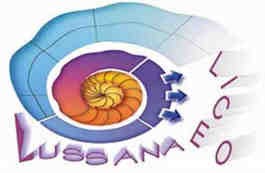 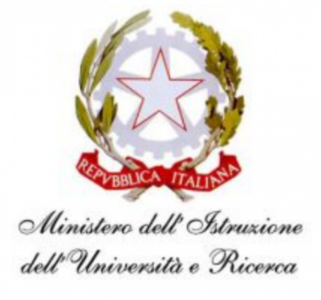 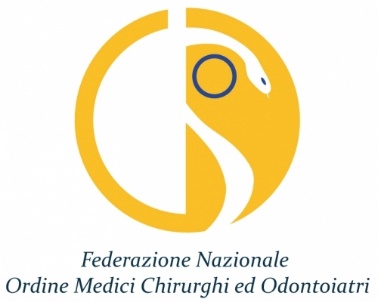 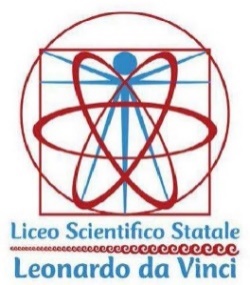 